Issue of Gold Peer Educator Pin Badge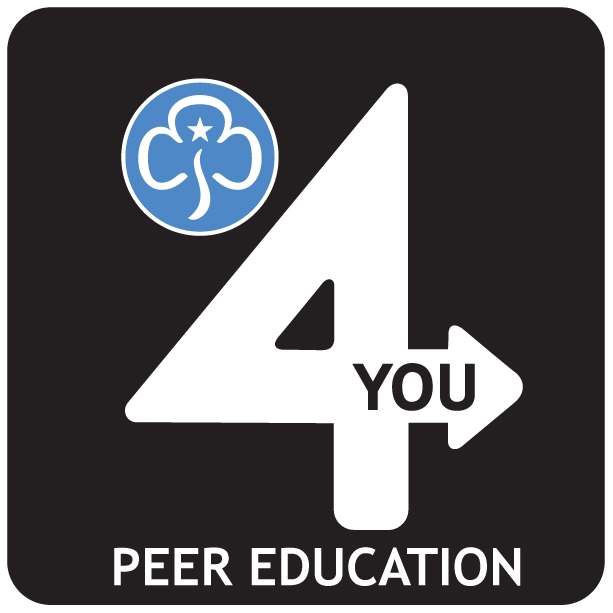 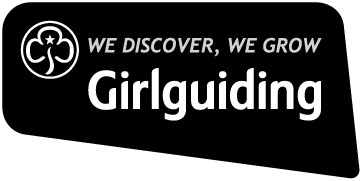 The Peer Educator pin badge is awarded once a Peer Educator has done their first four sessions (they do not have to be delivered in a set time).For you as a Peer Educator to receive your badge:You need to ensure you have recorded your sessions on: www.girlguiding.org.uk/4sessions You need to complete this form and send it to your Peer Education CoordinatorThe Coordinator signs the form, and emails it to the Peer Education Team at HQ on 4peereducation@girlguiding.org.ukOnce authorised, the badge is sent to the local coordinator and awarded to the Peer Educator.Coordinator ConfirmationI confirm that the member above is a Peer EducatorI confirm that the member above is an active Peer Educator within the CountyPlease confirm the name and address you would like the badge sent to:Office Use OnlyPeer Educator DetailsPeer Educator DetailsPeer Educator DetailsNameMembership NumberBasic Training AttendedDate of TrainingDetails of peer education sessionsDetails of peer education sessionsDetails of peer education sessionsTopicTopicNumber of sessionsFree Being MeFree Being MeThink ResilientThink ResilientBreaking FreeBreaking FreeSafe the worldSafe the worldOther (pre FBM)Other (pre FBM)Signature and DateName (in capitals)Membership NumberDate Received:Authorised By:Badge sent to:Badge sent to:Badge sent to:Badge sent to: